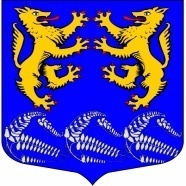 Муниципальное образование«ЛЕСКОЛОВСКОЕ СЕЛЬСКОЕ ПОСЕЛЕНИЕ»Всеволожского муниципального района Ленинградской областиАДМИНИСТРАЦИЯП О С Т А Н О В Л Е Н И Е    12 апреля 2017 годадер.В.Осельки						                    № 104Об утверждении перечня муниципальных услуг¸ предоставляемых в муниципальном образовании «Лесколовское сельское поселение» Всеволожского муниципального района Ленинградской областиВ соответветствии  с Федеральным законом от 20.07.2010 № 210-ФЗ "Об организации предоставления государственных и муниципальных услуг", постановлением Правительства Российской Федерации от 24.10.2011 № 861 «О Федеральных государственных информационных системах, обеспечивающих предоставление в электронной форме государственных и муниципальных услуг (осуществление функций)», руководствуясь Уставом муниципального образования «Лесколовское сельское поселение» Всеволожского района Ленинградской области, администрация муниципального образования «Лесколовское сельское поселение» ПОСТАНОВЛЯЕТ:1. Считать утратившим силу постановление администрации от 25.07.2016 года  № 217 «Об утверждении перечня муниципальных услуг¸ предоставляемых в муниципальном образовании «Лесколовское сельское поселение» Всеволожского муниципального района Ленинградской области».2. Утвердить перечень муниципальных услуг, предоставляемых в муниципальном образовании «Лесколовское сельское поселение» Всеволожского муниципального района Ленинградской области (приложение № 1).            3. Опубликовать настоящее постановление в средствах массовой информации (без приложений) и на официальном сайте администрации муниципального образования «Лесколовское сельское поселение» Всеволожского муниципального района Ленинградской области.4. Настоящее постановление вступает в силу после официального опубликования (обнародования).             5. Контроль исполнения постановления оставляю за собой.Глава администрации                                                                           А.Г.Ананян                         Приложение 1к постановлению администрации                                                                                                    от «     » апреля 2017 года №   ПЕРЕЧЕНЬ МУНИЦИПАЛЬНЫХ УСЛУГ, ПРЕДОСТАВЛЯЕМЫХ В МУНИЦИПАЛЬНОМ ОБРАЗОВАНИИ «ЛЕСКОЛОВСКОЕ СЕЛЬСКОЕ ПОСЕЛЕНИЕ» ВСЕВОЛОЖСКОГО МУНИЦИПАЛЬНОГО РАЙОНА ЛЕНИНГРАДСКОЙ ОБЛАСТИСогласовано:	Главный специалист – юрист                                              Е.В. Белякова«____»___________________2017 г.№ Наименование услугиОтветственные исполнители1. Услуги (функции) в ЖИЛИЩНОЙ СФЕРЕ 1.1.Заключение договоров социального найма жилых помещений муниципального жилищного фондаАдминистрация  (сектор муниципального имущества и землепользования)1.2.Прием документов граждан по признанию граждан малоимущими для постановки на учет в качестве  нуждающихся в жилых помещениях  муниципального жилищного фонда администрации муниципального образования «Лесколовское сельское поселение»Администрация (инспектор паспортного стола)1.3.Оформление справки  о  месте жительстваАдминистрация (инспектор паспортного стола)1.4.Подготовка документов о разрешении на вселение граждан в качестве членов семьи нанимателя  жилого помещения муниципального жилищного фондаАдминистрация  (инспектор паспортного стола)1.5.Приватизация жилых помещений, находящихся в муниципальной собственности муниципального образования «Лесколовское сельское поселение»Администрация (сектор муниципального имущества и землепользования)1.6.Подготовка документов по регистрационному  учету граждан Российской Федерации по месту пребывания, по месту жительства и снятию с регистрационного учета в пределах Российской Федерации.Администрация (инспектор паспортного стола)2. Функции ( услуги) в сфере КУЛЬТУРЫ, ОБРАЗОВАНИЯ, СПОРТА, МОЛОДЁЖНОЙ ПОЛИТИКИ2.1.Предоставление информации о времени и месте проведения культурно-массовых и спортивных мероприятий, анонсы данных мероприятийМБУ «Лесколовский Дом культуры»3. Функции ( услуги) в сфере  ЗЕМЛЕУСТРОЙСТВА 3.1.Выдача копий архивных документов, подтверждающих право на владение землейАдминистрация  (сектор муниципального имущества и землепользования)3.2.Присвоение, изменение и аннулирование адресов Администрация  (сектор муниципального имущества и землепользования)3.3. Прием заявлений и выдача документов о согласовании проектов границ земельных участковАдминистрация  (сектор муниципального имущества и землепользования)3.4. Выдача юридическим и физическим лицам справок, выписок из похозяйственных книгАдминистрация (сектор муниципального имущества и землепользования)3.5Оказание поддержки субъектам малого и среднего предпринимательства, осуществляющих сельскохозяйственную деятельностьАдминистрация (сектор муниципального имущества и землепользования)3.6. Размещение отдельных видов объектов на земельных участках, находящихся в собственности МО «Лесколовское сельское поселение», без предоставления земельных участков и установления сервитутовАдминистрация (сектор муниципального имущества и землепользования)3.7Предоставление гражданам и юридическим лицам земельных участков, находящихся в собственности МО «Лесколовское сельское поселение», не торгах Администрация (сектор муниципального имущества и землепользования)3.8Установление сервитута в отношении земельного участка, находящегося в собственности МО «Лесколовское сельское поселение»Администрация (сектор муниципального имущества и землепользования)3.9Предоставление земельных участков, находящихся в муниципальной собственности, гражданам для индивидуального жилищного строительства, ведения личного подсобного хозяйства в границах населенного пункта, садоводства, дачного хозяйства, гражданам и крестьянским (фермерским) хозяйствам для осуществления крестьянским (фермерским) хозяйством его деятельностиАдминистрация (сектор муниципального имущества и землепользования)3.10Предоставление земельных участков, находящихся в собственности МО, в собственности (за плату/бесплатно), аренду, безвозмездное пользование, постоянное (бессрочное ) пользование, без проведения торгов.Администрация (сектор муниципального имущества и землепользования)3.11Выдача разрешения (ордера) на производство земляных работАдминистрация (сектор муниципального имущества и землепользования)4. Услуги в сфере УПРАВЛЕНИЯ МУНИЦИПАЛЬНЫМ ИМУЩЕСТВОМ4.1.Выдача выписки из реестра муниципального имущества муниципального образования «Лесколовское сельское поселение»Администрация  (сектор муниципального имущества и землепользования)4.2.Передача муниципального имущества в аренду, безвозмездное пользование, продление действующих договоров, изменение условий действующих договоровАдминистрация  (сектор муниципального имущества и землепользования)4.3.Предоставление объектов муниципального нежилого фонда во временное владение и (или) пользование5. Услуги в сфере ДЕЛОПРОИЗВОДСТВА И иные УСЛУГИ5.1.Выдача копий правовых актов администрацииАдминистрация  (глава администрации)5.2.Выдача гражданам справок, необходимых для получения компенсации расходов на приобретение и доставку топлива и баллонного газаАдминистрация  (сектор муниципального имущества и землепользования)